FAI Schools Leinster Branch Girls Section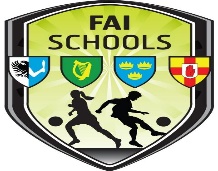 Minor League 2018-19Coordinator; Peter Hoey 087-6914175Order of PlayR1; 1v2, 8v9, 7v3, 6v5R2; 3v1, 9v7, 4v2, 5v8R3; 1v4, 5v9, 3v6, 7v2R4; 5v1, 9v6, 3v8, 4v7R5; 1v6, 4v9, 5v3, 2v6R6; 7v1, 9v3, 4v5, 8v2R7; 1v8, 2v9, 3v4, 7v5R8; 9v1, 2v3, 6v4, 8v6R9; 5v2, 4v8, 6v7, 8v7Division One								Division TwoGroup A South DublinGroup B North EastGroup C South East LeinsterGroup D Kildare Wicklow1.St Kilian’s Bray1.Ardgillan CC1.Colaiste Abbain1.Maynooth PP2.Woodlands Academy Bray2.Ballymakenny College2.Colaiste Bride Carnew2.GC Chill Dara3.St Kilian’s DS3.Colaiste na Hinse3.Creagh College3.Temple Carrig4.St Mac Dara’s CC4.Moyne CS4.GC na Mara4.Piper’s Hill Naas5.St Raphaela’s5.Loreto Balbriggan5.Glenart College5.East Glendalough School6.Loreto Dalkey6.Sacred Heart Drogheda6.Ramsgrange CS6.Scoil Mhuire Clane7. Loreto Bray7.St Joseph’s Navan7.Presentation Wexford7.St Mary’s Naas8.Alexandra College8.St Mary’s Arklow8.Gorey CSGroup E North Central DublinGroup F MidlandsGroup G Metro WestGroup H West Dublin1.St Mary’s HF Killester1.Presentation Carlow1.Ashbourne CS1.Kishoge CC2.Ringsend College2.St Joseph’s Rochfortbridge2.Ratoath College2.Lucan CC3.St Mary’s Glasnevin3.Our Lady’s Bower3.St Peter’s Dunboyne3.St Marks CS4.Dominican Griffith Ave4.Scoil Chriost Ri4.Eureka SS4.Palmerstown CS5.Loreto Crumlin5.Athy College5.Fingal CC5.St Kevin’s CC6.Mercy Coolock6.Oaklands CC6.Donabate  CC6.St Joseph’s Lucan7.Mercy Goldenbridge7.Donahies CS7.Caritas College8.St Mary’s Baldoyle8.St.Wolstans CSQuarter FinalSemi FinalFinal  Winner ARunner Up HWinner BRunner Up GWinner CRunner Up FWinner DRunner Up EWinner ERunner Up DWinner FRunner Up CWinner GRunner Up BWinner HRunner Up AQuarter FinalSemi FinalFinal3rd  A4th H3rd  B4th  G3rd C4th  F3rd  D4th  E3rd  E4th  D3rd  F4th  C3rd  G4th  B3rd  H4th  A